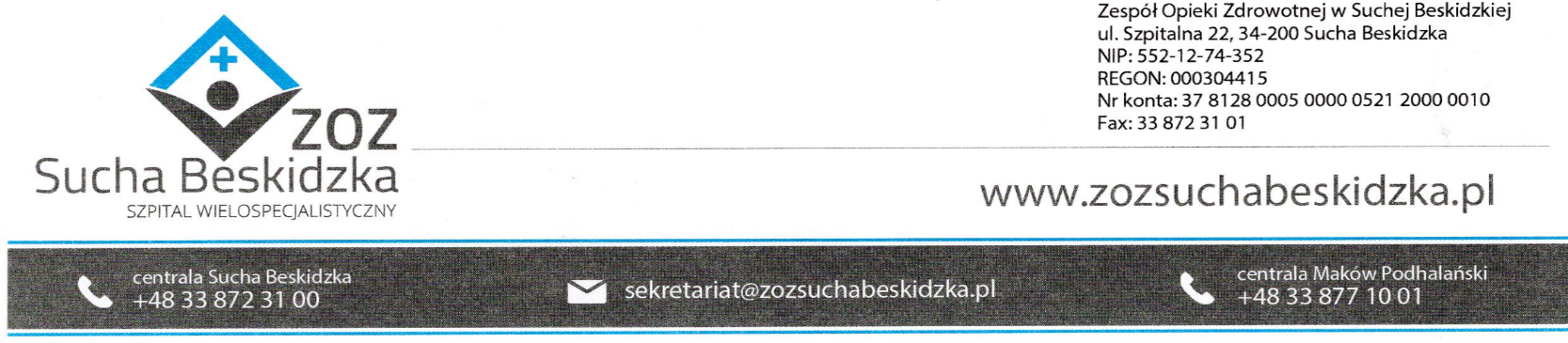 Znak: ZOZ.V.010/DZP/61/23                                             Sucha Beskidzka dnia 18.08.2023r.       Dotyczy: Postępowania na dostawę sprzętu medycznego – sterylizatory parowe                        Dyrekcja Zespołu Opieki Zdrowotnej w Suchej Beskidzkiej odpowiada na poniższe pytania:Ad. 1. Zamawiający podtrzymuje zapisy SWZ.Ad. 2. Zamawiający podtrzymuje zapisy SWZ.Ad.3. Zamawiający podtrzymuje zapisy SWZ.Ad.4. Zamawiający podtrzymuje zapisy SWZ.Ad.5. Zamawiający podtrzymuje zapisy SWZ.Ad.6. Zamawiający podtrzymuje zapisy SWZ.Ad.7. Wózek transportowy TW669 i TW666.Ad.8. Wózek transportowy BW669.Drzwi przesuwne w pionie lub poziomie, otwierane i zamykane automatycznie, blokowane w czasie trwania cyklu sterylizacji, z napędem elektrycznym lub pneumatycznym, przy otwartych drzwiach sterylizatora brak widocznych elementów przenoszących napęd drzwi np. łańcuchów, linek, itp, których złożony kształt utrudnia utrzymanie w czystościz napędem elektrycznym - 20 pkt., z napędem pneumatycznym - 0 pkt.Czy Zamawiający zrezygnuje z punktowania napędu elektrycznego? Napęd pneumatyczny jest rozwiązaniem równoważnym wobec elektrycznego i z uwagi na mniejszą złożoność układu ryzyko awarii jest mniejsze.Automatyczny system oczyszczenia wytwornicy pary, automatyczny system odgazowania wody zdemineralizowanej zasilającej wytwornicę pary, system wyposażony w zbiornik rezerwowy wody zdemineralizowanej zasilającej wytwornicę parypomiar ciśnienia w komorze niezależny od ciśnienia atmosferycznego, docisk uszczelki drzwiowej przy użyciu pary wodnej pod ciśnieniemTakCzy Zamawiający dopuści do postępowania sterylizator w którym proces odmulania/ czyszczenia wytwornicy pary odbywa się w sposób ręczny podczas realizowanych przeglądów serwisowych? Z naszego doświadczenia wynika że taki sposób oczyszczania jest całkowicie wystarczający.Brak manometrów na panelach czołowych – wyświetlanie na kolorowym ekranie dotykowym wartości ciśnienia pary w płaszczu komory sterylizacyjnej i w wytwornicy pary,ciśnienia i temperatury w komorzesterylizacyjnejTakWnosimy o wykreślenie parametru, manometry czołowe zawierają kluczowe informacje dla bezpieczeństwa procesu. Obligatoryjny zakaz ich stosowania nie przynosi żadnej korzyści dla użytkownika. Wartości podane w parametrze technicznym mogą być równocześnie wskazywane zarówno na ekranie, jak i na manometrze.Wbudowana drukarka (nie wymagająca wymiany materiałów eksploatacyjnych – poza papierem) do wydruku protokołów tekstowych i wykresów przebiegu procesu sterylizacji w postaci gotowego raportu, możliwość wydruku raportu procesu z wykresem parametrów w kolorze w formacie A4 na zewnętrznej drukarce sieciowej – załączyć zdjęcie/skan wydruku z wbudowanej drukarkiWydruk gotowego raportu z wykresem z wbudowanej drukarki   ≥ 10 cm – 20 pkt.                               < 10 cm – 0 pkt.Wnosimy o odstąpienie od punktowania parametru. Po pierwsze, wartość 10 cm jest arbitralna. Po drugie, użytkownik ma możliwość skorzystania z wydruku o zwiększonym formacie A4, co jest wymogiem bezwzględnie wymaganym. Po trzecie, o użyteczności wydruku decydują informacje na nim zawarte oraz jego czytelność.Możliwość programowania czasu automatycznego rozpoczęcia pracy przez sterylizator (min. wykonanie sekwencji programów: testu szczelności i programu rozgrzewającego)TakWnosimy o odstąpienie od parametru. Sterylizator, jako urządzenie podlegające nadzorowi Urzędu Dozoru Technicznego, wymaga stałej obecności personelu. Jego uruchamianie oraz wyłączanie nie powinno być zautomatyzowane.Wspólny zawór bezpieczeństwa na komorze, pierścieniowym płaszczu grzejnym i wytwornicy paryTakWnosimy o dopuszczenie urządzenia o łączonym zaworze dla płaszcza i komory z uwagi na jednolitą wartość ciśnienia dla obu elementów.Wózek transportowy sterylizatora parowego - 2 szt.Możliwość wykorzystania wózków będących w posiadaniu Szpitala – 20 pktBrak możliwości – 0 pktProsimy o podanie, jakie wózki są w posiadaniu Szpitala.Wózek wsadowy sterylizatora parowego-1 szt.Możliwość wykorzystania wózka będącego w posiadaniu Szpitala – 20 pktBrak możliwości – 0 pktProsimy o podanie, jakie wózki są w posiadaniu Szpitala.